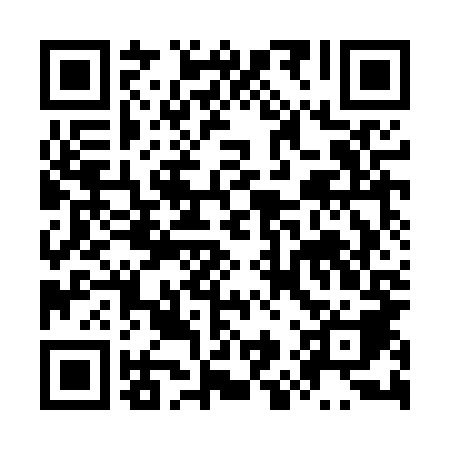 Ramadan times for Szpegawsk, PolandMon 11 Mar 2024 - Wed 10 Apr 2024High Latitude Method: Angle Based RulePrayer Calculation Method: Muslim World LeagueAsar Calculation Method: HanafiPrayer times provided by https://www.salahtimes.comDateDayFajrSuhurSunriseDhuhrAsrIftarMaghribIsha11Mon4:114:116:0911:553:445:435:437:3412Tue4:084:086:0711:553:465:455:457:3613Wed4:054:056:0411:553:475:475:477:3814Thu4:034:036:0211:553:495:485:487:4115Fri4:004:005:5911:543:505:505:507:4316Sat3:573:575:5711:543:525:525:527:4517Sun3:543:545:5511:543:535:545:547:4718Mon3:523:525:5211:533:555:565:567:4919Tue3:493:495:5011:533:565:585:587:5120Wed3:463:465:4711:533:586:006:007:5421Thu3:433:435:4511:533:596:026:027:5622Fri3:403:405:4211:524:016:046:047:5823Sat3:373:375:4011:524:026:056:058:0024Sun3:343:345:3711:524:046:076:078:0325Mon3:313:315:3511:514:056:096:098:0526Tue3:283:285:3211:514:076:116:118:0727Wed3:253:255:3011:514:086:136:138:1028Thu3:223:225:2711:514:106:156:158:1229Fri3:193:195:2511:504:116:176:178:1430Sat3:163:165:2211:504:126:186:188:1731Sun4:134:136:2012:505:147:207:209:191Mon4:104:106:1812:495:157:227:229:222Tue4:074:076:1512:495:177:247:249:243Wed4:044:046:1312:495:187:267:269:274Thu4:004:006:1012:485:197:287:289:295Fri3:573:576:0812:485:217:307:309:326Sat3:543:546:0512:485:227:327:329:357Sun3:503:506:0312:485:237:337:339:378Mon3:473:476:0012:475:257:357:359:409Tue3:443:445:5812:475:267:377:379:4310Wed3:403:405:5612:475:277:397:399:46